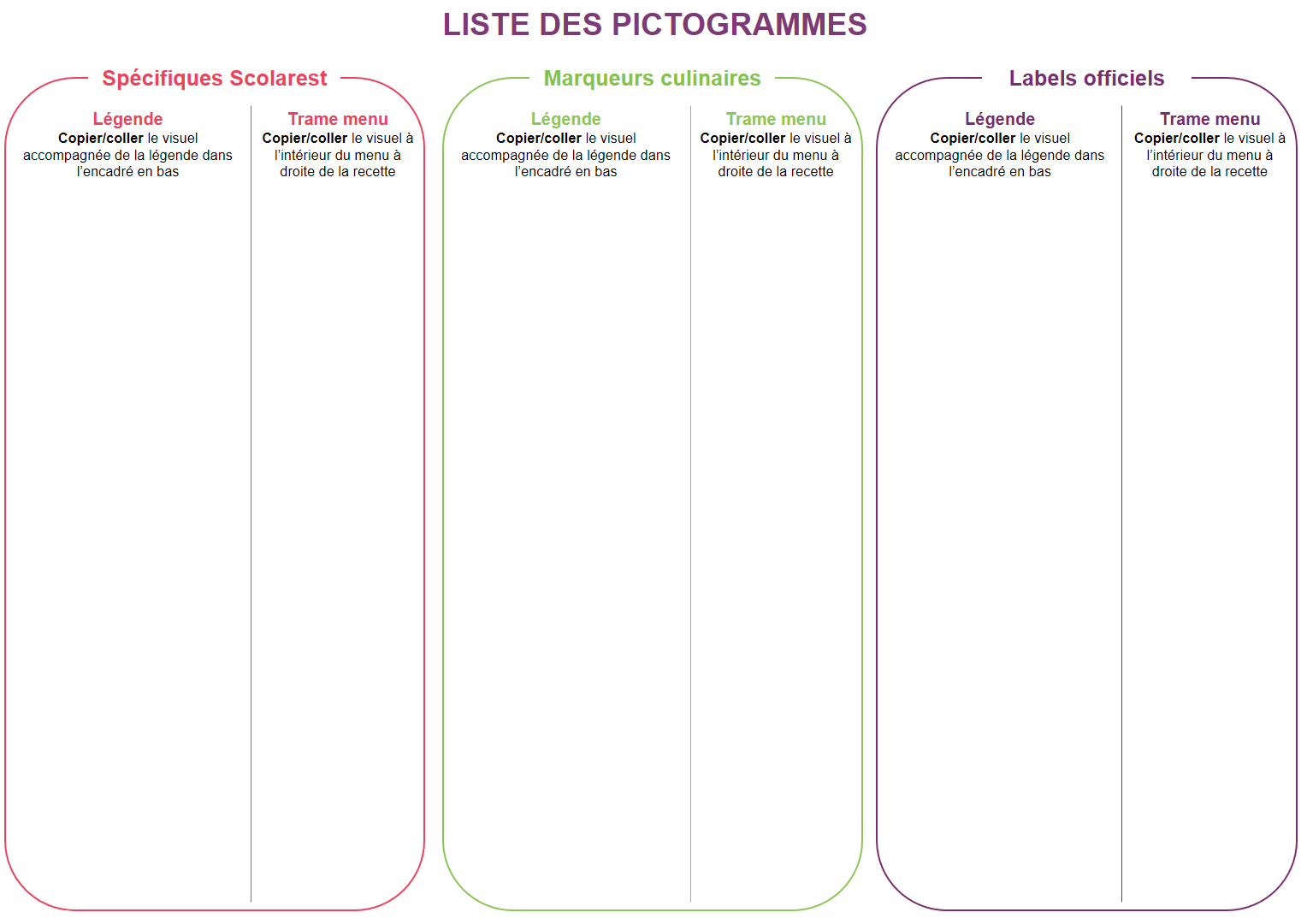 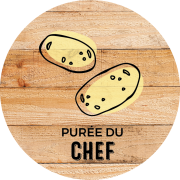 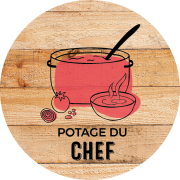 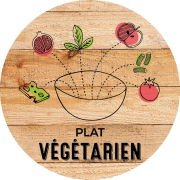 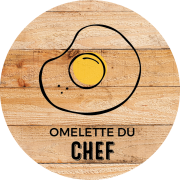 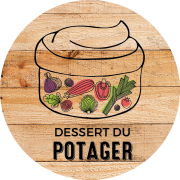 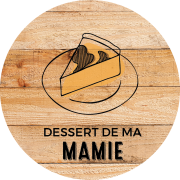 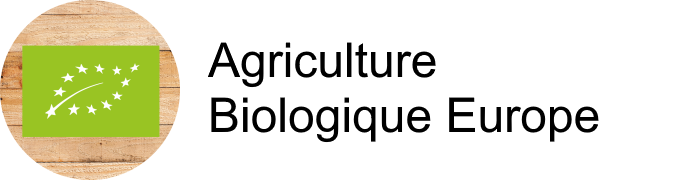 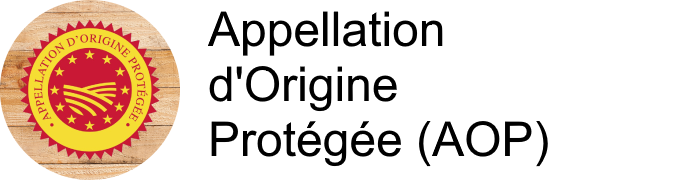 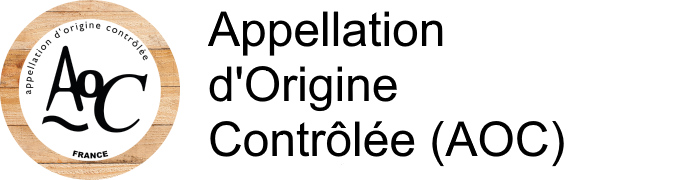 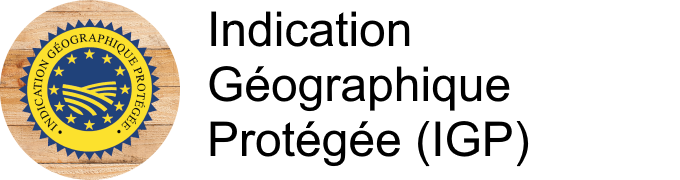 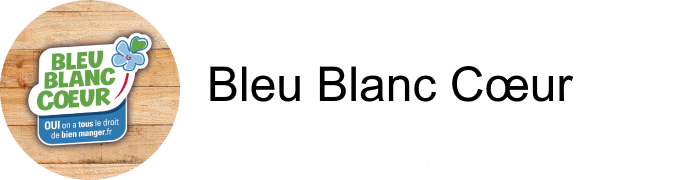 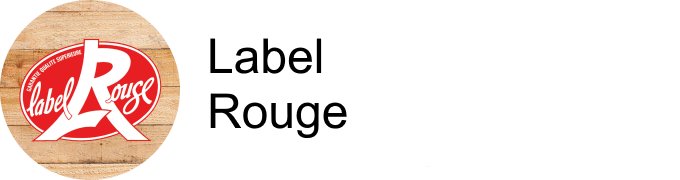 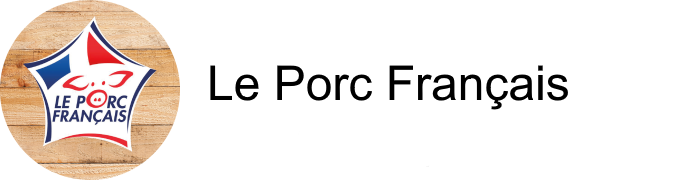 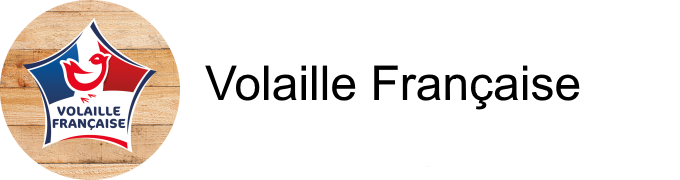 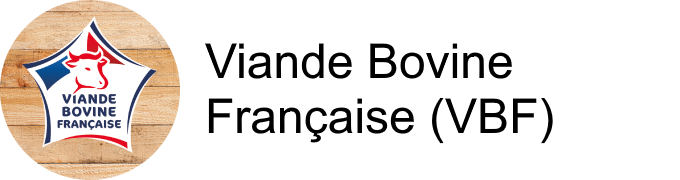 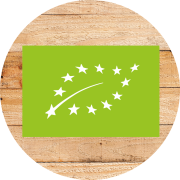 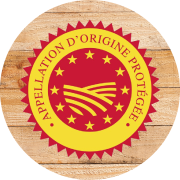 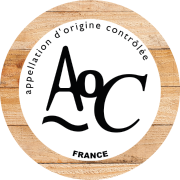 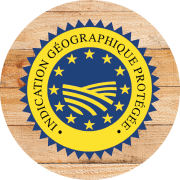 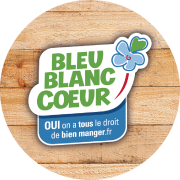 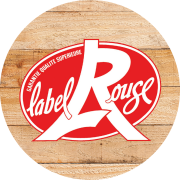 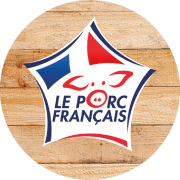 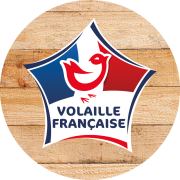 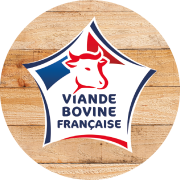 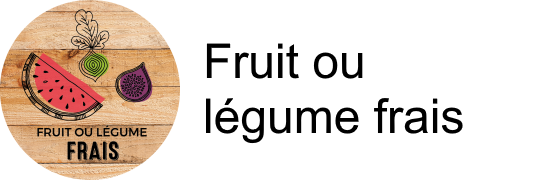 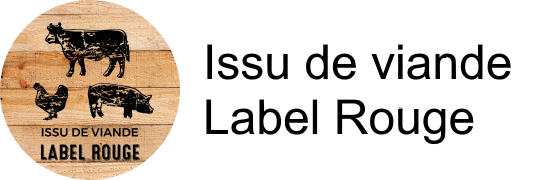 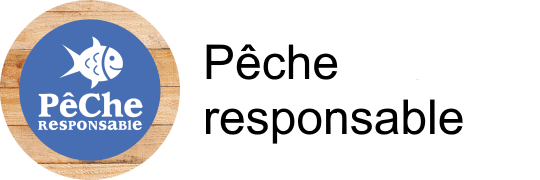 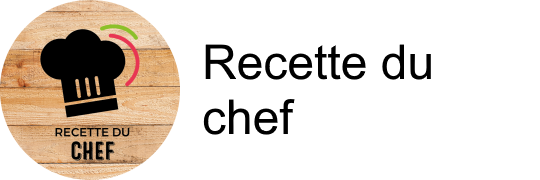 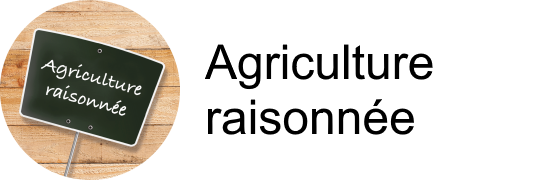 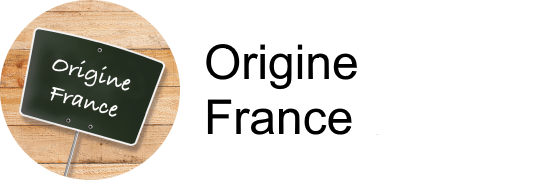 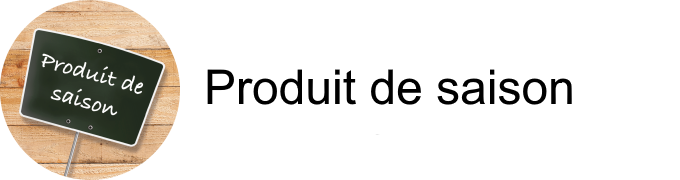 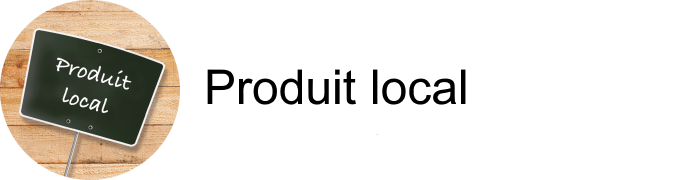 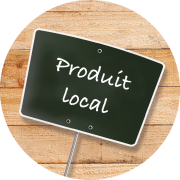 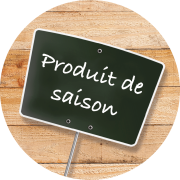 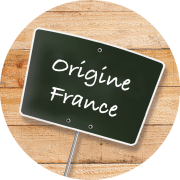 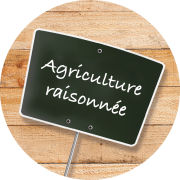 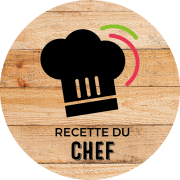 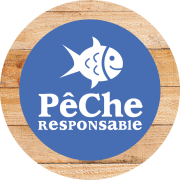 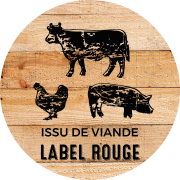 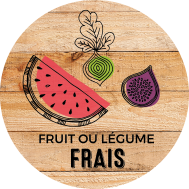 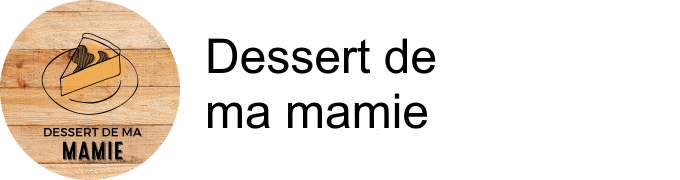 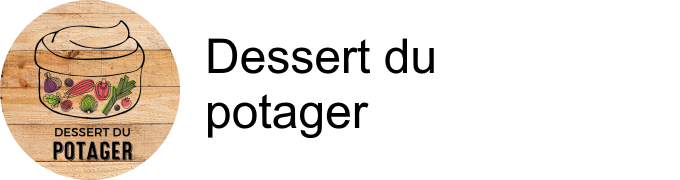 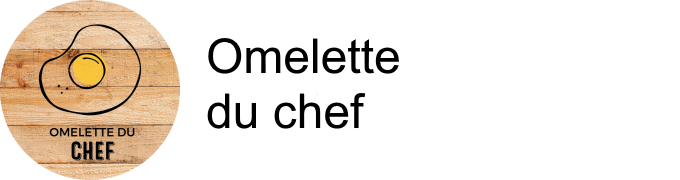 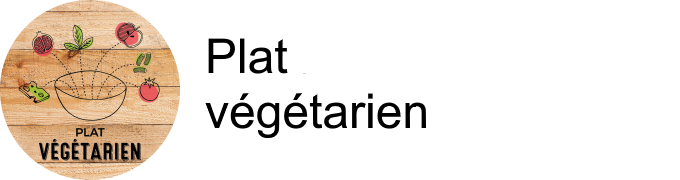 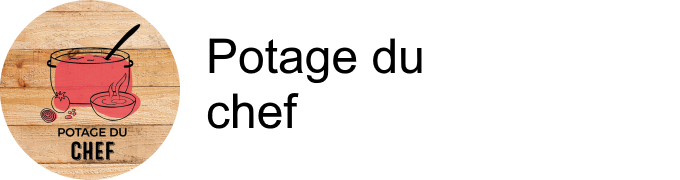 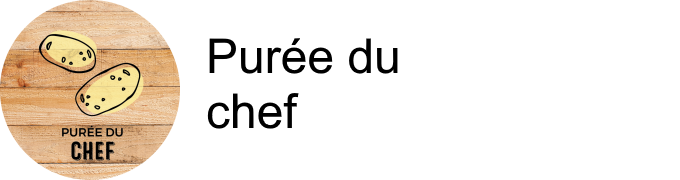 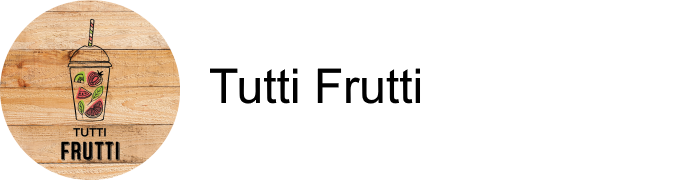 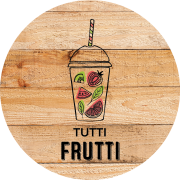 Dejeuner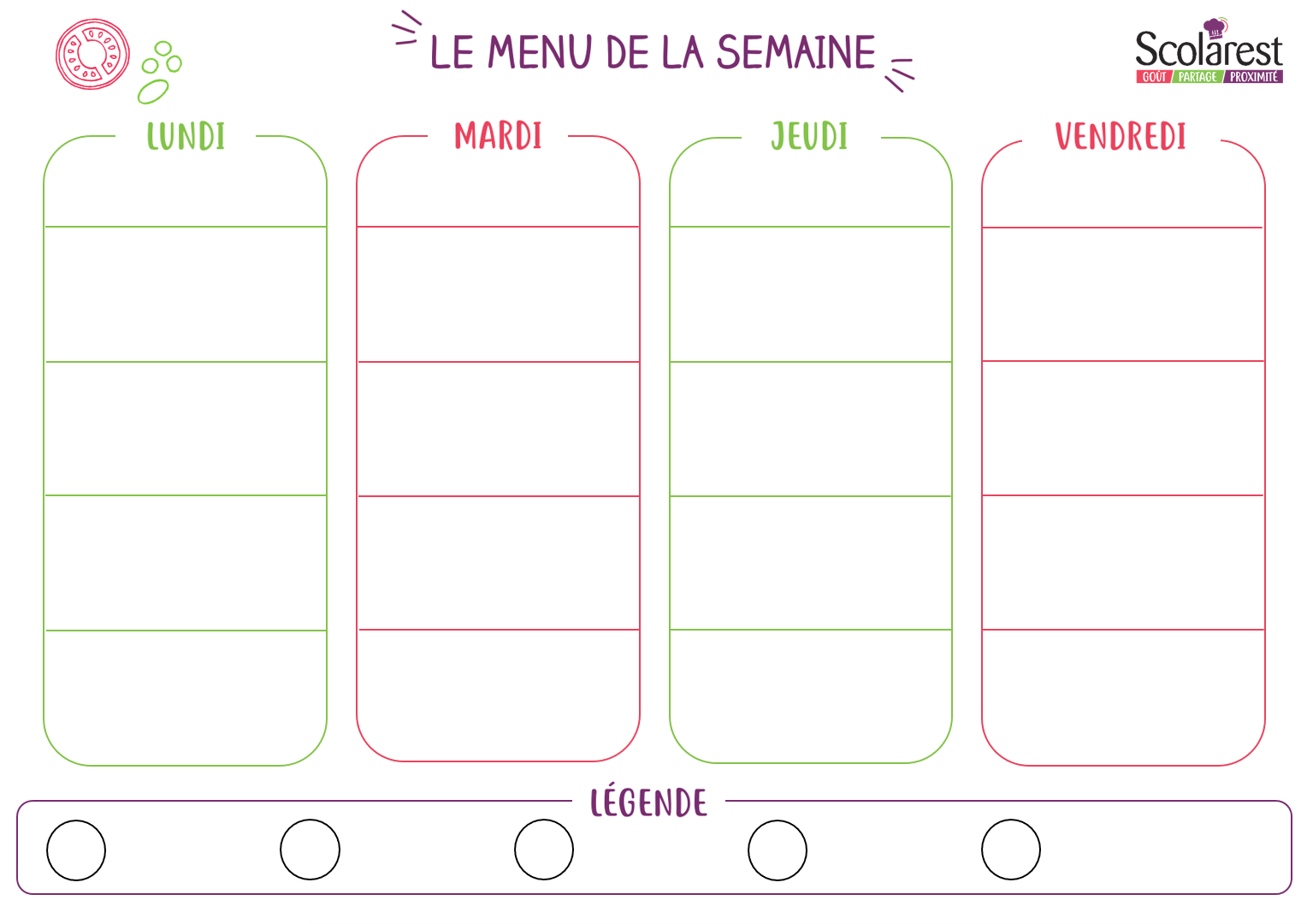 DejeunerDejeunerDejeunerDejeunerDejeunerDejeunerDejeunerDejeuner29/1130/1102/1203/12RosetteSamoussa aux légumesBetteraves vinaigretteTomates vinaigretteFilet de poulet grilléCabillaud crème d’ail douxPennes p/selCarottes etuvéesRaviolis de bœuf gratinnesColin d'alaska sauce tomate et basilicSemouleLégumes couscousAiguillettes de volaille crousti(fait)Croq veggie tomate FritesÉpinards à la crèmeCalamars ou encornets panés aux épices espagnolesRiz pilafChou-fleur braiséCamembertGoudaPetit moule ail et fines herbesYaourt aromatiséAnanas au siropCompote de fruitsCorbeille de fruitsBiscuits sablés 